Музыка 06.05.2020г.-Познавательное развитие 06.05.2020г. Воспитатель: - Дети, какой праздник скоро будем отмечать? (День Победы) «Правильно, праздник «День Победы» самый главный праздник для нас. 9 мая много лет назад закончилась долгая и страшная война. Много городов, деревень, сел было разрушено. Много людей погибло. Вы что-то об этом знаете?» (Воспитатель выслушивает ответы детей, обобщает их рассказы).Воспитатель: - Дети, какой праздник скоро будем отмечать? (День Победы) «Правильно, праздник «День Победы» самый главный праздник для нас. 9 мая много лет назад закончилась долгая и страшная война. Много городов, деревень, сел было разрушено. Много людей погибло. Вы что-то об этом знаете?» (Воспитатель выслушивает ответы детей, обобщает их рассказы).Воспитатель: - Дети, какой праздник скоро будем отмечать? (День Победы) «Правильно, праздник «День Победы» самый главный праздник для нас. 9 мая много лет назад закончилась долгая и страшная война. Много городов, деревень, сел было разрушено. Много людей погибло. Вы что-то об этом знаете?» (Воспитатель выслушивает ответы детей, обобщает их рассказы).Воспитатель: - Дети, какой праздник скоро будем отмечать? (День Победы) «Правильно, праздник «День Победы» самый главный праздник для нас. 9 мая много лет назад закончилась долгая и страшная война. Много городов, деревень, сел было разрушено. Много людей погибло. Вы что-то об этом знаете?» (Воспитатель выслушивает ответы детей, обобщает их рассказы).«День победы»Задачи:  Сообщить детям первоначальные сведения о празднике «День Победы». Дать знания о защитниках отечества. Активизировать слуховые и зрительные анализаторы, диалогическую речь, воображение и мышление.  Развивать умения взаимодействовать друг с другом, побуждать детей к совместной деятельности. Расширять словарный запас: победа, герой, солдат, салют, армия, защитник. Воспитывать у детей гордость и уважение к ветеранам ВОВ, чувство гордости за Родину, умение слушать взрослых.Воспитатель: - Дети, какой праздник скоро будем отмечать? (День Победы) «Правильно, праздник «День Победы» самый главный праздник для нас. 9 мая много лет назад закончилась долгая и страшная война. Много городов, деревень, сел было разрушено. Много людей погибло. Вы что-то об этом знаете?» (Воспитатель выслушивает ответы детей, обобщает их рассказы).- О Дне Победы сложено много песен и стихов. Давайте послушаем такое стихотворение: Майский праздник – День Победы Отмечает вся страна Надевают наши деды Боевые ордена.А на чем могли передвигаться солдаты во время войны?На боевой технике.Дети  рассматривают  боевые  машины,  а  затем  воспитатель  предлагает  им поиграть. П/и  «Боевые  машины».  Воспитатель  называет  боевые  машины,  а  дети изображают  их  в  движениях.  (самолеты,  танки,  корабли,  вертолеты, мотоциклы) - Вот и побывали мы на выставке военной техники. Скажите, кто управляет самолетом? танком? кораблем?    «Танкисты на танках рвутся в бой. Лётчики с неба ведут огонь. На море, на суше идет борьба. Нам всем победа очень нужна».  – В этот праздник вечером над городами нашей страны расцветают праздничные салюты в честь победы. Давайте и мы сейчас изобразим салют из воздушных шариков  П/и «Праздничный салют» Дети вместе с воспитателей произносят слова:  Это не хлопушки, Выстрелили пушки. Люди пляшут и поют, В небе праздничный салют. (На слово «салют», дети подбрасывают воздушные шары)  Продуктивная деятельность:  под музыку «День Победы» дети рисуют праздничный салют.   Итог: - Какие игры вам понравились и запомнились? Как называется самый главный праздник?Физическое развитие 07.05.2020г.-Аппликация 07.05.2020г.«Праздничный салют»Задачи:формировать представление детей о празднике Победы;учить детей отражать в аппликации впечатления от праздника Победы;закреплять умения делать надрезы ножницами по кругу;развивать творческое воображение, фантазию;воспитывать патриотические чувства.Оборудование и материалы: иллюстрации с изображением салюта; листы картона темного цвета, по 3 квадрата цветной бумаги, узкие полоски бумаги, клей, ножницы, салфетки.Ход занятия:- Ребята, какое событие мы ежегодно празднуем 9 мая? (День Победы)
- А какому важному для нашей страны событию, которое случилось много лет назад, посвящен этот праздник? (окончанию войны)
- Скажите, ребята, а Вы знаете, как отмечают праздник День Победы?(ответы детей).
- В этот день проходит парад, ко всем памятниками возлагают цветы, ветераны надевают ордена и медали, а вечером, когда стемнеет, начинается Салют Победы.- Кто с родителями ходил и видел салют? (ответы детей)
- А кто скажет, какой салют? (ответы детей: красивый, громкий, цветной, блестящий, разноцветный, изумрудный………..)
- Правильно, в небе вспыхивают множество ярких, разноцветных огней, которые образуют огромные шары. Люди смотрят на эту красоту и радуются, кричат «Ура!».Послушайте стихотворение:Салют (О. Высотской)Скорей, скорей одеться!
Скорей позвать ребят!
В честь праздника Победы
Орудия палят.
Вокруг все было тихо,
И вдруг - салют! Салют!
Ракеты в небе вспыхнули
И там, и тут!
Над площадью,
Над крышами,
Над праздничной Москвой
Взвиваются все выше
Огней фонтан живой!
На улицу, на улицу
Все радостно бегут,
Кричат "Урра"!
Любуются
На праздничный
Салют!Физкультминутка.Раз, два — стоит ракета. (Руки вверх, ладони соединить.)
Три, четыре — самолёт. (Руки в стороны.)
Раз, два — хлопок в ладоши, (Хлопки в ладоши.)
А потом на каждый счёт. (Хлопки в ладоши.)
Раз, два, три, четыре — (Хлопки в ладоши.)
Руки выше, плечи шире. (Руки вверх, в стороны)
Раз, два, три, четыре — (Ходьба на месте.)
И на месте походили. (Ходьба на месте.)- Я вам сегодня предлагаю сделать «Салют Победы» для выставки, посвященной 70-летию со Дня Победы в Великой Отечественной войне.Воспитатель показывает иллюстрации с изображением салюта.- Что вы видите на картинке? (Салют)- На что он похож? (На цветы)- Какой формы салют? (Круглой, а по кругу надрезан, как цветок)- Какого цвета салют? (Красный, синий, жёлтый, голубой, фиолетовый…)Воспитатель предлагает выбрать цветные квадраты и прямоугольные полоски для изготовления салюта.Напоминает (если нужно) способ изготовления круга из квадрата.Дети вырезают круги, делают надрезы по кругу, не доходя до центра, приклеивают салют на лист картона.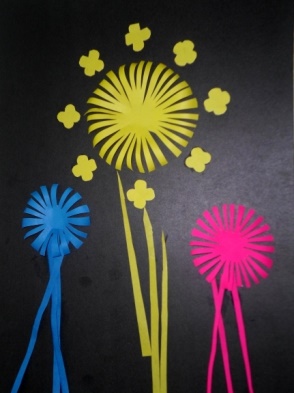 Музыка 08.05.2020г.-Физическое развитие 08.05.2020г.-